УКРАЇНАПАВЛОГРАДСЬКА  МІСЬКА РАДАДНІПРОПЕТРОВСЬКОЇ  ОБЛАСТІ(13 сесія VІІІ скликання)РІШЕННЯвід 27.09.2021р.                     	                                           №424-13/VІІІПро відміну пунктів в додаткахдо рішень Павлоградської міської ради Керуючись п.34 ч.1 ст.26 Закону України "Про місцеве самоврядування                              в Україні" та ст.12 Земельного кодексу України, рішенням 34 сесії  VII скликання               від 13.02.2018р. №1062-34/VII "Про затвердження переліку назв вулиць, провулків, проїздів, проспектів, бульварів, площ у місті Павлоград", розглянувши звернення фізичних осіб, міська радаВ И Р І Ш И Л А:1.Відмінити:1.1 пункт 18 (гр. Бистрова Тетяна Володимирівна (1/2), Бондаренко Любов Володимирівна (1/2), земельна ділянка на провулку Синельниківський, 5, загальна площа 0,1000 га) додатку до рішення Павлоградської міської ради від 02.02.2021 р. № 114-5/VІІІ «Про надання дозволу на розроблення технічної документації із землеустрою щодо встановлення (відновлення) меж земельної ділянки громадянам для обслуговування житлового будинку, гаражу, ведення особистого селянського господарства  і садівництва»               на підставі поданої заяви.1.2 пункт 15 (гр. Бистрова Тетяна Володимирівна (1/2), Бондаренко Любов Володимирівна (1/2), земельна ділянка на провулку Синельниківський, 5, загальна площа 0,1000 га) додатку до рішення Павлоградської міської ради від 25.05.2021 р. № 257-9/VІІІ  «Про надання земельних ділянок громадянам для обслуговування житлового будинку, гаражу, ведення особистого селянського господарства і садівництва та передачу їх у власність                       (в оренду)» на підставі поданої заяви.2. Відповідальність щодо виконання даного рішення покласти на начальника відділу земельно-ринкових відносин.3. Загальне керівництво по виконанню даного рішення покласти на заступника міського голови за напрямком роботи.4. Контроль по виконанню даного рішення покласти на постійну депутатську комісію             з питань екології, землеустрою, архітектури, генерального планування та благоустрою.Міський голова							                           А.О.Вершина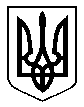 